Наши помощники-ЧИСТОГОВОРКИ!Теперь, когда звуки речи поставлены, необходимо поработать над дикцией ребёнка. Приучить органы артикуляции к быстрой смене положения при произнесении трудных сочетаний звуков.В этом нам помогут чистоговорки.Чистоговорки способствуют:- совершенствованию звукопроизношения и слоговой структуры слова;- развитию темпа речи и речевого дыхания;- формированию чувства ритма;- развитию силы голоса.Рекомендации к проведению упражнений:1.Произносите чистоговорки сначала медленно, четкоартикулируя каждый звук.2.Постепенно увеличивайте темп, не снижая при этом качествопроизношения.3.Можно проговаривать стихи сначала шепотом, стараясьактивно работать губами и языком. А затем – громко, стакой же активностью органов артикуляции.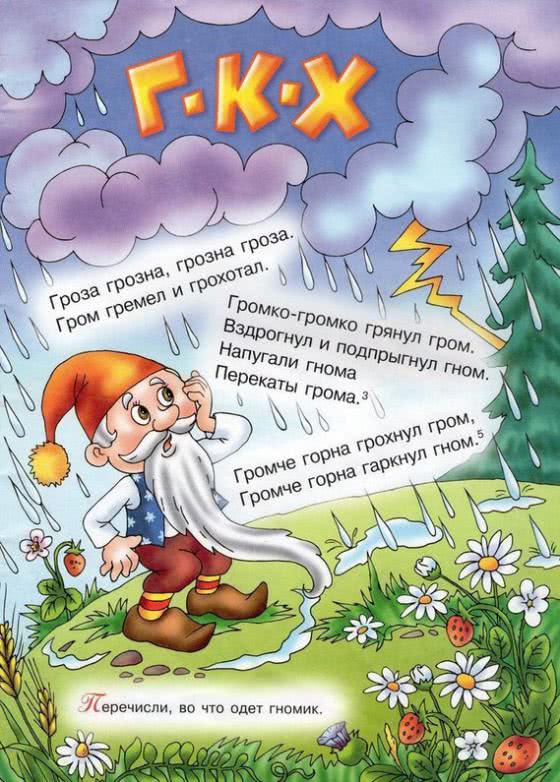 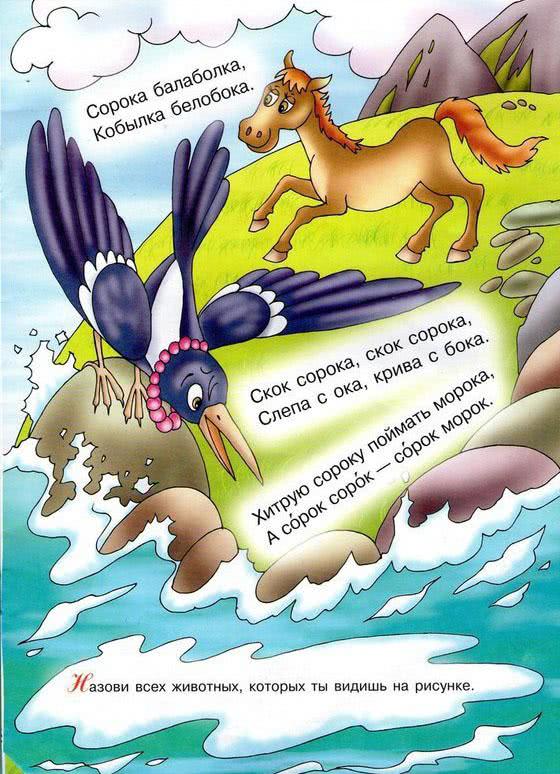 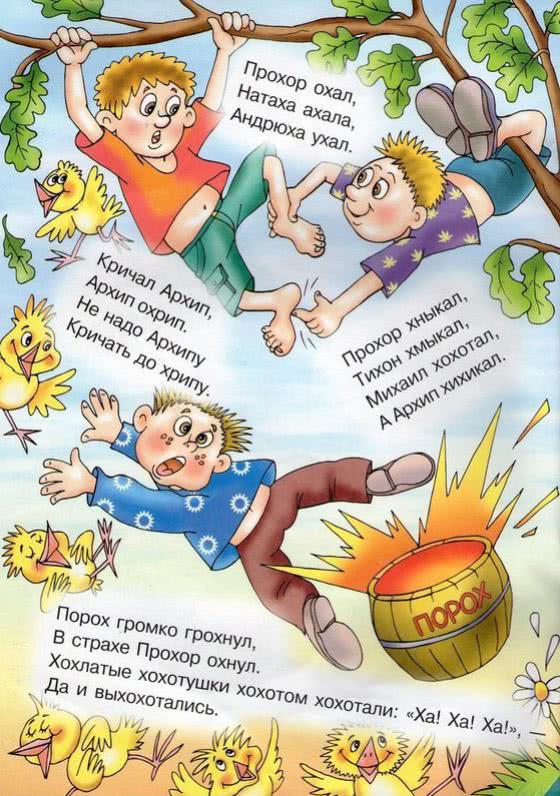 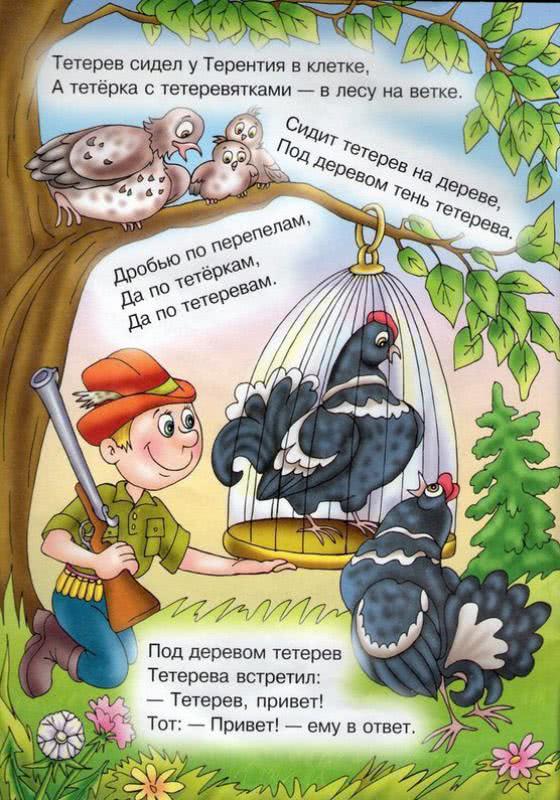 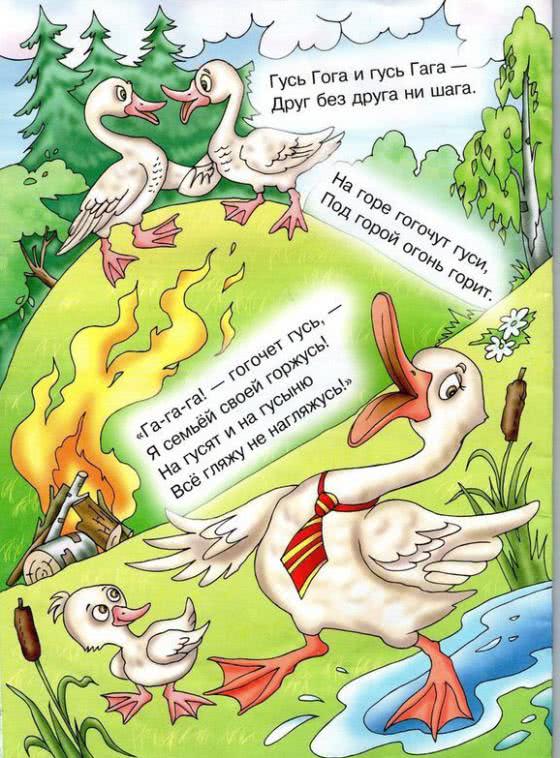 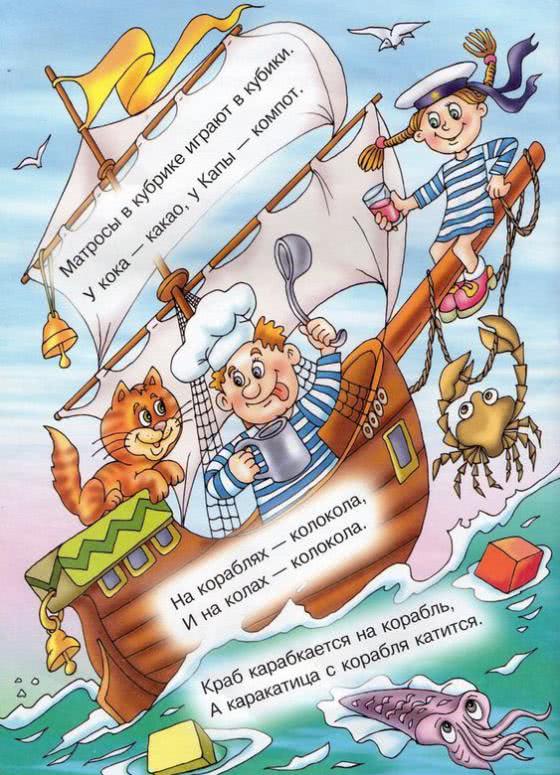 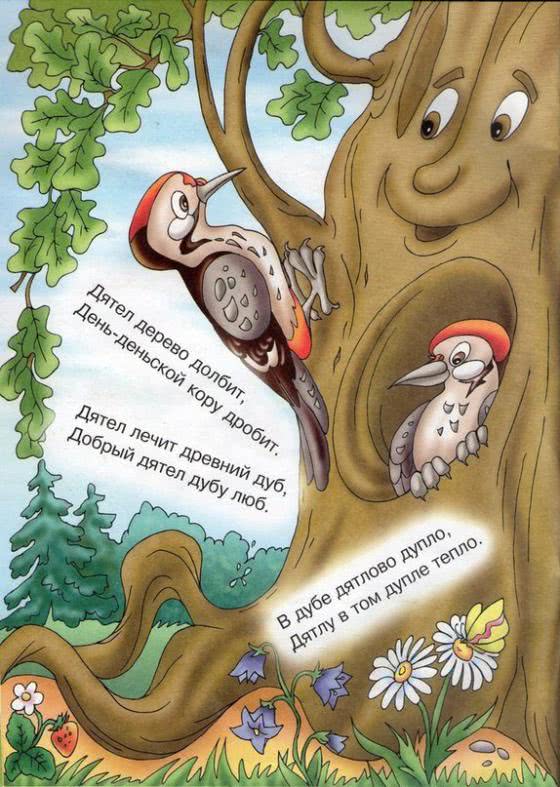 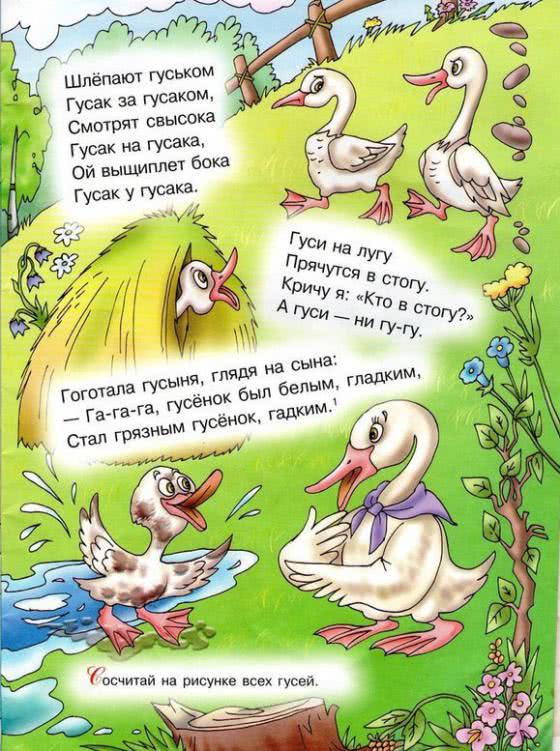 